9 ЗАСЕДАНИЕ 1 СОЗЫВАВ соответствии с частью 1.1 статьи 2 Закона Чувашской Республики                                   от 29.08.2017 №46 «Об отдельных вопросах реализации законодательства в сфере противодействия коррупции гражданами, претендующими на замещение муниципальной должности, должности главы местной администрации по контракту, и лицами, замещающими указанные должности», Собрание депутатов Козловского муниципального округа Чувашской Республики РЕШИЛО:1. Утвердить Порядок представления сведений о доходах, расходах, об имуществе и обязательствах имущественного характера лицом, замещающим должность главы Козловского муниципального округа Чувашской Республики, и членов его семьи для размещения на официальном сайте Козловского муниципального округа Чувашской Республики в информационно-телекоммуникационной сети «Интернет» и (или) предоставления для опубликования средствам массовой информации.2. Признать утратившими силу:- решение Собрания депутатов Козловского района Чувашской Республики                     от 21.02.2020 №5/319 «Об утверждении Порядка представления сведений о доходах, расходах, об имуществе и обязательствах имущественного характера лицом, замещающим должность главы администрации Козловского района Чувашской Республики по контракту, и членов его семьи для размещения на официальном сайте Козловского района Чувашской Республики в информационно-телекоммуникационной сети «Интернет» и (или) предоставления для опубликования средствам массовой информации»;- решение Собрания депутатов Козловского района Чувашской Республики                       от 23.07.2020 №3/348 «О внесении изменения в решение Собрания депутатов Козловского района Чувашской Республики от 21.02.2020 №5/319 «Об утверждении Порядка представления сведений о доходах, расходах, об имуществе и обязательствах имущественного характера лицом, замещающим должность главы администрации Козловского района Чувашской Республики по контракту, и членов его семьи для размещения на официальном сайте Козловского района Чувашской Республики в информационно-телекоммуникационной сети «Интернет» и (или) предоставления для опубликования средствам массовой информации»;- решение Собрания депутатов Еметкинского сельского поселения Козловского района Чувашской Республики от 21.02.2020 №132/1 «О Порядке представления сведений о доходах, расходах, об имуществе и обязательствах имущественного характера лицом, замещающим должность главы Еметкинского сельского поселения Козловского района, и членов его семьи для размещения на официальном сайте Еметкинского сельского поселения Козловского района в информационно-телекоммуникационной сети «Интернет» и (или) предоставления для опубликования средствам массовой информации»;- решение Собрания депутатов Козловского городского поселения Козловского района Чувашской Республики от 21.02.2020 №204/3 «Об утверждении Порядка представления сведений о доходах, расходах, об имуществе и обязательствах имущественного характера лицом, замещающим должность главы администрации Козловского городского поселения Козловского района по контракту, и членов его семьи для размещения на официальном сайте Козловского городского поселения Козловского района в информационно-телекоммуникационной сети «Интернет» и (или) предоставления для опубликования средствам массовой информации».3. Настоящее решение подлежит опубликованию в периодическом печатном издании «Козловский вестник» и размещению на официальном сайте Козловского муниципального округа в сети «Интернет».4. Настоящее решение вступает в силу после его официального опубликования.Председатель Собрания депутатовКозловского муниципального округаЧувашской Республики  						                     Ф.Р. ИскандаровГлава Козловского муниципального округаЧувашской Республики           					                   А.Н. ЛюдковПорядок
представления сведений о доходах, расходах, об имуществе и обязательствах имущественного характера лицом, замещающим должность главы Козловского муниципального округа Чувашской Республики, и членов его семьи для размещения на официальном сайте Козловского муниципального округа Чувашской Республики в информационно-телекоммуникационной сети «Интернет» и (или) предоставления для опубликования средствам массовой информации1. Настоящий Порядок определяет процедуру представления лицом, замещающим должность главы Козловского муниципального округа Чувашской Республики, сведений о своих доходах, расходах, об имуществе и обязательствах имущественного характера, а также сведений о доходах, расходах, об имуществе и обязательствах имущественного характера своих супруги (супруга) и несовершеннолетних детей для их размещения на официальном сайте Козловского муниципального округа в информационно-телекоммуникационной сети «Интернет» и (или) предоставления для опубликования средствам массовой информации (далее соответственно - Порядок, сведения о доходах для размещения в сети «Интернет»).В настоящем Порядке используются понятия, предусмотренные Федеральным законом от 06.10.2003 №131-ФЗ «Об общих принципах организации местного самоуправления в Российской Федерации», Федеральным законом от 25.12.2008 №273-ФЗ «О противодействии коррупции» и Федеральным законом от 03.12.2012 №230-ФЗ «О контроле за соответствием расходов лиц, замещающих государственные должности, и иных лиц их доходам».2. Сведения о доходах для размещения в сети «Интернет» представляются лицом, замещающим должность главы Козловского муниципального округа Чувашской Республики, ежегодно не позднее 30 апреля года, следующего за отчетным, по форме согласно приложению к настоящему Порядку.3. Сведения о доходах для размещения в сети «Интернет» представляются в отдел организационно-контрольной и кадровой работы администрации Козловского муниципального округа Чувашской Республики, либо должностному лицу, ответственному за работу по профилактике коррупционных и иных правонарушений в администрации Козловского муниципального округа Чувашской Республики.4. В случае если лицо, замещающее муниципальную должность главы Козловского муниципального округа Чувашской Республики, обнаружило, что в представленных им сведениях о доходах для размещения в сети «Интернет» не отражены или не полностью отражены какие-либо сведения, либо имеются ошибки, оно вправе представить уточненные сведения в течение одного месяца со дня истечения срока, предусмотренного пунктом 2 настоящего Порядка.5. Сведения о доходах для размещения в сети «Интернет» в порядке, предусмотренном решением Собрания депутатов Козловского муниципального округа Чувашской Республики, размещаются на официальном сайте Козловского муниципального округа Чувашской Республики в информационно-телекоммуникационной сети «Интернет», а в случае отсутствия этих сведений на официальном сайте Козловского муниципального округа Чувашской Республики предоставляются средствам массовой информации для опубликования по их запросам.6. Сведения о доходах для размещения в сети «Интернет», представляемые в соответствии с настоящим Порядком лицами, замещающими муниципальную должность главы Козловского муниципального округа Чувашской Республики, хранятся в администрации Козловского муниципального округа Чувашской Республики в течение пяти лет со дня их представления.По истечении указанного срока сведения о доходах для размещения в сети «Интернет» передаются в архив Козловского муниципального округа Чувашской Республики.Сведения
о доходах, расходах, об имуществе и обязательствах имущественного характера лица, замещающего муниципальную должность главы Козловского муниципального округа Чувашской Республики, и членов его семьи для размещения на официальном сайте Козловского муниципального округа Чувашской Республики в информационно-телекоммуникационной сети «Интернет» и (или) предоставления для опубликования средствам массовой информации за период с 1 января по 31 декабря _______ года──────────────────────────────<*> Фамилия, имя, отчество не указываются.Достоверность и полноту сведений подтверждаю:___________________________________________________________ _____________             (Фамилия и инициалы, подпись лица, представившего сведения)                                                 (дата)ЧĂВАШ РЕСПУБЛИКИ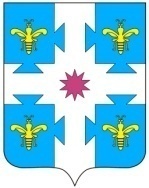 ЧУВАШСКАЯ РЕСПУБЛИКАКУСЛАВККА МУНИЦИПАЛЛĂ ОКРУГӖHДЕПУТАТСЕН ПУХӐВĔЙЫШĂНУ19.01.2023  2/115  №Куславкка хулиСОБРАНИЕ ДЕПУТАТОВКОЗЛОВСКОГОМУНИЦИПАЛЬНОГО ОКРУГАРЕШЕНИЕ 19.01.2023 № 2/115город КозловкаО порядке представления сведений о доходах, расходах, об имуществе и обязательствах имущественного характера лицом, замещающим должность главы Козловского муниципального округа Чувашской Республики, и членов его семьи для размещения на официальном сайте Козловского муниципального округа Чувашской Республики в информационно-телекоммуникационной сети «Интернет» и (или) предоставления для опубликования средствам массовой информацииПриложение к решению Собрания депутатовКозловского муниципального округа Чувашской Республикиот 19.01.2023 № 2/115Приложениек Порядку представления сведений о доходах,расходах, об имуществе и обязательствах имущественного характера лицом, замещающимдолжность главы Козловского муниципального округа Чувашской Республики, и членов его семьи для размещения на официальном сайте Козловского муниципального округа Чувашской Республики в информационно-телекоммуникационнойсети «Интернет» и (или) предоставлениядля опубликования средстваммассовой информацииФамилия и инициалы лица, чьи сведения размещаютсяДекларированный годовой доход (руб.)Перечень объектов недвижимого имущества и транспортных средств, принадлежащих на праве собственностиПеречень объектов недвижимого имущества и транспортных средств, принадлежащих на праве собственностиПеречень объектов недвижимого имущества и транспортных средств, принадлежащих на праве собственностиПеречень объектов недвижимого имущества и транспортных средств, принадлежащих на праве собственностиПеречень объектов недвижимого имущества, находящихся в пользованииПеречень объектов недвижимого имущества, находящихся в пользованииПеречень объектов недвижимого имущества, находящихся в пользованииСведения об источниках получения средств, за счет которых совершены сделки (совершена сделка) по приобретению земельного участка, другого объекта недвижимости, транспортного средства, ценных бумаг, акций (долей участия, паев в уставных (складочных) капиталах организаций), цифровых финансовых активов, цифровой валюты, если общая сумма таких сделок превышает общий доход лица, замещающего муниципальную должность депутата, и его супруги (супруга) за три последних года, предшествующих отчетному периодуФамилия и инициалы лица, чьи сведения размещаютсяДекларированный годовой доход (руб.)вид объектов недвижимостиплощадь (кв. м)страна расположениятранспортные средствавид объектов недвижимостиплощадь (кв. м)страна расположенияСведения об источниках получения средств, за счет которых совершены сделки (совершена сделка) по приобретению земельного участка, другого объекта недвижимости, транспортного средства, ценных бумаг, акций (долей участия, паев в уставных (складочных) капиталах организаций), цифровых финансовых активов, цифровой валюты, если общая сумма таких сделок превышает общий доход лица, замещающего муниципальную должность депутата, и его супруги (супруга) за три последних года, предшествующих отчетному периоду12345678910супруга (супруг)<*>несовершеннолетний ребенок<*>